Об удалении  адреса    Руководствуясь Федеральным  законом №131 ФЗ от 06.10.2003 «Об общих принципах местного самоуправления в Российской Федерации» и Федеральным законом № 443-ФЗ от 28.12.2013 «О федеральной информационной адресной  системе», Администрация СП Чапаевский сельсовет муниципального района Кугарчинский район                                                           ПОСТАНОВЛЯЕТ:В связи с ошибочным введением адресов в Федеральную информационную адресную систему удалить следующие адреса: Республика Башкортостан Кугарчинский район ИО главы сельского поселенияЧапаевский сельсовет                                                           О.А. КартошинаПБАШ:ОРТОСТАН  РЕСПУБЛИКА№ЫК(Г!РСЕН РАЙОНЫМУНИЦИПАЛЬ РАЙОНЫНЫ% ЧАПАЕВ АУЫЛ СОВЕТЫАУЫЛ БИЛ!М!№ЕХАКИМИ!ТЕ 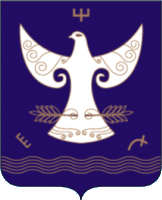 РЕСПУБЛИКА  БАШКОРТОСТАНАДМИНИСТРАЦИЯСЕЛЬСКОГО ПОСЕЛЕНИЯ ЧАПАЕВСКИЙ СЕЛЬСОВЕТ МУНИЦИПАЛЬНОГО РАЙОНАКУГАРЧИНСКИЙ  РАЙОН453333, Подгорное ауылы, Совет урамы, 35Тел. 8(34789)2-34-25453333, с. Подгорное, ул. Советская, 35Тел. 8(34789)2-34-25          :АРАР                  30 май 2018 й.                          № 20                                                   ПОСТАНОВЛЕНИЕ                      30 мая 2018 г.с. Подгорное, ул. Жувасина       1. домовладение 2       2. домовладение 3      3. домовладение 4      4. домовладение 5      5. домовладение 6      6. домовладение 7      7. домовладение 8      8. домовладение 9      9. домовладение 10      10. домовладение 11       11. домовладение 12      12. домовладение 13      13. домовладение 14      14. домовладение 15      15. домовладение 16      16. домовладение 17      17. домовладение 18      18. домовладение 19      19. домовладение 20      20. домовладение 21